БЕРЕЗАНСЬКА МІСЬКА РАДА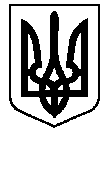 КИЇВСЬКОЇ ОБЛАСТІ(сьоме скликання) ПРОЕКТИ РІШЕННЯПро розгляд звернень громадянз питань землекористуванняВідповідно дост.26  Закону України «Про місцеве самоврядування в Україні», керуючись ст.41 Конституції України,ст.ст. 12, 33, 36, 40, 81,116,118,120, 121, 186, 1861  Земельного кодексу України,ст.ст.22,25,26, 50, 55 Закону України «Про землеустрій», ст.ст. 4-1,16 Закону України «Про державну реєстрацію речових прав на нерухоме майно та їх обтяжень» розглянувши заяви громадян міська радаВ И Р І Ш И Л А:Відповідно до поданої заявиЛещенко Оксани Степанівни(), вилучитиземельну ділянкудля городництвав районі скважин № 42, площею 0,05 гата передати їїдо земель запасу міської ради.Відповідно до поданої заяви Лепехи Станіслава Васильовича () вилучити земельну ділянку під забудову по вул.Білоглинна, 53, площею 0,15 га та передати її до земель запасу міської ради.Відповідно до поданих заявнадати громадянам в користування на умовах орендина 5 років земельної ділянки для городництва:Кирпа Анатолій Михайлович(по вул.Захисників, 48 площею 0,10 га;Головатий Віталій Петрович()по вул.Енергетиків, 18-Б, діл.2 площею 0,05 га.Біготська Любов Георгіївна ()по вул.Захисників, 50 площею 0,10 га.Відповідно до поданої заявиКібиша Дмитра Сергійовича(надати в користування на умовах оренди на 3 роки земельну ділянкудля встановлення тимчасового гаража площею 24 кв.м під гаражем №б/н по вул.Шевченків шлях, 112-А.Відповідно до поданої заяви, визнати таким, що втратило чинність рішення Березанської міської ради від 25.08.2010 року дод.1 п.6 № 554-41-V  «Про передачу у приватну власність земельних ділянок громадянам».Відповідно до поданої заяви, визнати таким, що втратило чинність рішення Березанської міської ради від 22.01.2019 року дод.1 п.12№ 645-59-VІІ ««Про розгляд звернень громадян  з питань землекористування».Внести зміни до пункту 11 рішення Березанської міської ради «Про розгляд звернень громадян  з питань землекористування» від 22.01.2019 року № 645-59-VІІ, замінивши слова «у спільну сумісну власність» на слова та цифри «у спільну часткову власність по 1/3 кожному».Дати дозвіл на розробку проекту землеустрою щодо відведення земельної ділянки у власність громадянам із земель запасу згідно із додатком   1.Роботи з розроблення проекту землеустрою щодо відведення земельної ділянки у власність  розпочати після  укладання зацікавленою стороною договору на їх виконання.Проект землеустрою щодо відведення земельної ділянки у власність погодити відповідно до вимог земельного законодавства та подати його на затвердження до міської ради для підготовки рішення про передачу земельної ділянки у власність.Дати дозвіл на виготовлення технічної документації з землеустрою щодо встановлення (відновлення) меж земельної ділянки у власність громадянам згідно із додатком   2.Роботи зі складання технічної документації із землеустрою розпочати після укладання зацікавленою стороною договору на їх виконання.Технічну документацію із землеустрою погодити відповідно до вимог земельного законодавства та подати її до міської ради для підготовки рішення про передачу земельної ділянки у власність. Управліннюземлекористування та агропромислового розвитку виконавчого комітетуБерезанської міської ради та відділу у Баришівському районі  Головного управлінняДержгеокадаструу Київській області внести відповідні зміни в земельно-кадастрову документацію згідно з даним  рішенням.Контроль за виконанням даного рішення покласти на постійну комісію міської  ради з питань агропромислового комплексу, земельних відносин, будівництва,архітектури,  інфраструктури та інвестицій, комунальної власності, екології,благоустрою тапершого заступника міського голови Павленко О.І.Міський головаВ.Г.Тимченком. Березань00.00.2019року                                  №000-00-VІІПояснювальна запискадо проекту рішенняБерезанської міської ради«Про розгляд звернень громадян з питань землекористування»Пояснювальна записка підготовленавідповідно до ст.23 Регламенту Березанськоїміської ради Київськоїобласті.Проект рішення підготовлений відповідно до Земельного кодексу України, Закону України „Про землеустрій», Закону України „Про Державний земельний кадастр”, Закону України „Про оренду землі”, пп. 34, ч.1 ст.26 Закону України “Про місцеве самоврядування в Україні», враховуючи звернення громадян та розроблену документацію із землеустрою.Пункт 1, 2  проекту рішення про припинення права користування земельними ділянками підготовлений у відповідності до ст.ст.12, 122, 141 Земельного кодексу України, враховуючи звернення громадян щодо відмови від права користування земельними ділянками.Пункти 3,4 проекту рішення про наданняземельнихділянок в користування на умовахорендипідготовленийвідповідно до ст.ст.12,122,123,134,186 Земельного кодексу України, ст. 16 Закону України „Про Державнийземельний кадастр”, ст. 7 Закону України «Про орендуземлі».Пункт 8 проекту рішення стосовно надання дозволу на розробку проекту землеустрою щодо відведення земельних ділянок у власність підготовлений відповідно до ст.ст.12, 22, 116, 118, 121 Земельного кодексу України.Пункт 9 проекту рішення стосовно надання дозволу на розробку технічної документації з землеустрою щодо встановлення (відновлення)меж земельних ділянок у власність підготовлений відповідно до ст.ст.12, 22, 116, 118, 121 Земельного кодексу України, ст.55 Закону України «Про землеустрій».Начальник відділу земельних питань 					Ю.Ю.БогачукУправління землекористуваннята агропромислового розвитку виконавчого комітету Березанської міської ради